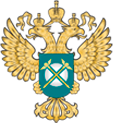  ФЕДЕРАЛЬНАЯ АНТИМОНОПОЛЬНАЯ СЛУЖБАУправление по Архангельской областиАНАЛИТИЧЕСКИЙ ОТЧЕТ
по результатам исследования состояния конкуренции на биржевых
торгах нефтепродуктами и продукцией нефтехимического производства на Базисах поставки:Самара - группа станций, ст. Новоярославская, ст. Яничкино, ст. Стенькино 2, ст. Кирши, ст. Биклянь, ст. Осенцы, Саратов - группа станций)Архангельск 2023Оглавление1.Общие положения1.1. Основание и цель исследования	В соответствии с частью 5.1. статьи 45 Федерального закона от 26.07.2006 № 135 «О защите конкуренции» (далее — Закон о защите конкуренции) при рассмотрении дела о нарушении антимонопольного законодательства антимонопольный орган проводит анализ состояния конкуренции в объёме, необходимом для принятия решения о наличии или об отсутствии нарушения антимонопольного законодательства.	Анализ состояния конкуренции проведен в целях полного, объективного и всестороннего рассмотрения дела № о нарушении антимонопольного законодательства, возбужденного Архангельским УФАС России по признакам нарушения ООО «СГС-Биотэек» и ООО «Энергосервис» пункта 2 части 1 статьи 11 Закона о защите конкуренции, выразившегося в заключении и участии в ограничивающем конкуренцию соглашении в ходе биржевых торгов АО «СПбМТСБ» в секции «Нефтепродукты» в период с 01.01.2021  по  03.08.2021.	Биржевая торговоля: форма оптовой торговли, характреризующаяяя заключением на биржевых торгах договора купли-продажи в заранее определенном месте и определенный период времени по установленным бирже правилам (пункт 87 «ГОСТ Р513013-2013. Национальный стандарт Российской Федерации. Торговля. Термины и определения (утв. Приказом Россстанадарта от 28.08.2013 № 582-ст).	Согласно пункту 1 части 1 статьи 2 Федерального закона от 21.11.2011 № 325 «Об организованных торгах», биржевые торги, организованные торги, проводимые биржей.	С учетом изложенного, а также руководствуясь пунктом 10.9 Порядка проведения анализа состояния конкуренции на товарном рынке, утвержденным приказом ФАС России от 28.04.2010 № 220 (далее — Порядок проведения анализа), по делам, возбужденным по признакам нарушения пункта 2 части 1 статьи 11 Закона о защите конкуренции, данный анализ включает:	а) определение временного интервала исследования;	б) определение предмета торгов (по делам, возбужденным  по признакам нарушения пункта 2 части 1 статьи 11 Закона о защите конкуренции);	в) определение состава хозяйствующих субъектов, участвующих в торгах либо отказавшихся от участия в торгах, которые предусмотрены документацией о торгах — в случаях, возбуждения дела по признакам нарушения пункта 2 части 1 статьи 11 Закона о защите конкуренции.	Анализ состояния конкуренции осуществлен в соответствии со следующими нормативными актами: 	Законом о защите конкуренции;	Федеральным законом от 27.02.2011 № 7 «О клиринге, клиринговой деятельности  и центральном контрагенте» (далее — Закон о клиринге);	Федеральным законом от 27.11.2011 № 325 «Об организованных торгах» (далее — Закон об организованных торгах);	Гражданским кодексом Российской Федерации от 30.11.1994 № 51 (далее — ГК РФ);Правилами проведения организованных торгов в Секции «Нефтепродукты» акционерного общества «Санкт-Петербургская Международная Товарно-сырьевая Биржа (далее — Правила торгов);	Правилами осуществления клиринговой деятельности Акционерного общества «Санкт-Петербургская Международная Товарно-сырьевая Биржа (далее — Правила клиринга).1.2 Общая информация об исследуемых обстоятельствах ирассматриваемом способе торговНа бирже АО «СПбМТСБ» в 2021 году были проведены биржевые торги в секции «Нефтепродукты» на покупку/продажу биржевого товара ( нефтепродукты и продукция нефтехимического производства). Рассматриваемые торги проводились в соответствии с Правилами торгов.В Правилах проведения организованных торгов АО «СПбМТСБ» применяются следующие термины и определения:Базис поставки (Базис) - Определенное место доставки Биржевого товара для исполнения обязательств по Договору либо место формирования цены Договора, установленное в Спецификации биржевого товара.Биржа - акционерное общество «Санкт-Петербургская Международная Товарно-сырьевая Биржа» (АО «СПбМТСБ»), являющееся организатором торговли, на торгах которого заключаются договоры, клиринг обязательств из которых осуществляется АО «СПбМТСБ».Биржевой товар (Товар) - нефтепродукты и продукция нефтехимического производства определенной категории (рода, вида, марки) и качества, не изъятые из оборота и допущенные Биржей к организованным торгам в Секции.Биржевой инструмент (Инструмент) - биржевой товар с указанным Базисом поставки с учетом условий поставки, допущенный к торгам по соответствующей Спецификации биржевого товара.Двусторонний встречный аукцион - режим биржевых торгов, при участии в котором Участники торгов выставляют в СЭТ Заявки на покупку и продажу Биржевого товара. При наличии одной или нескольких встречных Заявок с пересекающейся ценой фиксируется заключение Договора (Договоров).Договор - зарегистрированный Биржей договор поставки товара, являющийся видом договора купли-продажи Биржевого товара в соответствии с п. 5 ст. 454 ГК РФ. Договор заключается между Участниками торгов в соответствии с Правилами торгов и спецификацией биржевого товара.Зафиксированная заявка (поданная заявка) - электронный документ сформированный в соответствии с Правилами СЭВ и направленный Участников торгов в СЭТ, содержащий предложение и (или) принятие предложения заключить один или несколько Договоров на торгах, и зафиксированный в СЭТ в установленном Правилами торгов порядке. Заявка считается поданной с момента ее фиксации в СЭТ. Электронный документ, направленный Участником торгов в СЭТ, подписывается Усиленной неквалифицированной электронной подписью, зарегистрированной в СЭТ, и Простой электронной подписью, соответствующей сертификату ключа проверки Усиленной неквалифицированной электронной подписи Трейдера Участника торгов. При доставке электронного документа с помощью информационно-коммуникационных средств или путем непосредственного ввода в СЭТ с АРМ на Бирже конфиденциальность и целостность такого электронного документа обеспечивается Усиленной неквалифицированной электронной подписью.Заявка адресная (адресная заявка) - вид Заявки, поданной Участником торгов с целью заключения Договора, обязательным реквизитом которой является указание Участника торгов, которому адресована данная Заявка. Адресная заявка может быть двух типов: «лимитированная» и «по фиксированной»Заявка безадресная (безадресная заявка) - вид Заявки, поданной Участником торгов с целью заключения Договора, информация об инициаторе, которого не раскрывается другим Участникам торгов. Безадресная заявка может быть по типу только «лимитированной».Заявка зарегистрированная (Заявка) - зафиксированная заявка, прошедшая регистрацию в Реестре заявок, который формируется и ведется в СЭТ.Код Биржевого товара - уникальный буквенно-цифровой код, присвоенный в СЭТ Биржевому товару и позволяющий однозначно его идентифицировать.Код инструмента - уникальный буквенно-цифровой код, присваиваемый в СЭТ Биржевому инструменту и позволяющий однозначно идентифицировать Биржевой товар, Базис поставки, размер лота и, при необходимости, условия поставки.Лот - минимально допустимое количество единиц Биржевого товара в Заявке. Размер лота определяется Спецификацией биржевого товара.Организованные торги - торги, проводимые на регулярной основе по Правилам организованных торгов в Секции Биржи.Покупатель - участник торгов, подавший Заявку на покупку Биржевого товара, или Клиент, от имени которого Участником торгов подается Заявка на покупку Биржевого товара. Требования для отдельных Биржевых товаров (видов/типов Биржевых товаров) могут предусматривать дополнительные требования к Покупателям, такие требования устанавливаются в Спецификации биржевого товара.Продавец (Поставщик) - участник торгов, подавший заявку на продажу Биржевого товара, или Клиент, от имени которого Участников торгов подается Заявка на продажу Биржевого товара. Требования для отдельных Биржевых товаров (видов/типов Биржевых товаров) могут предусматривать дополнительные требования к Продавцам, такие требования устанавливаются в Спецификации биржевого товара.Реестр заявок - перечень всех Заявок, зарегистрированных Биржей. В Реестре заявок указываются существенные условия зарегистрированных Заявок (реквизиты). Реестр заявок формируется и ведется в СЭТ.Реестр заключенных на организованных торгах Договоров (Реестр договоров) - перечень всех заключенных на торгах Биржи договоров, зарегистрированных Биржей. В Реестре договоров указываются существенные условия заключенных Договоров, подписанных Простой электронной подписью каждой из сторон. Реестр договоров формируется и ведется в СЭТ.Рыночная цена текущая - цена Биржевого товара на соответствующем Базисе с учетом условий поставки, определяемая в текущий момент биржевых торгов по алгоритму, установленному для определения рыночной цены в соответствии с настоящими Правилами торгов.Секция - секция «Нефтепродукты» АО «СПбМТСБ».Список зафиксированных заявок - перечень, содержащий все поданные Участниками торгов и зафиксированные Биржей заявки. Список зафиксированных заявок формируется и ведется в СЭТ.Средневзвешенная цена - расчетная цена единицы Биржевого товара на соответствующем Базисе с учетом условий поставки, определяемая как результат от деления общего объема в рублях всех Договоров, заключенных в течение Торговой сессии на основании безадресных заявок с определенным Биржевым торов на одном Базисе поставки и на одних условиях поставки, на общее количество единиц Биржевого товара по указанным Договорам.Торги - подача в СЭТ Заявок и/или заключение Договоров в ходе Торговой сессии.Торговый день - день, в который проводятся торги.Торговая сессия - период Торгового дня, в течение которого Участниками торгов в Режимах, предусмотренных, настоящими Правилами торгов подаются адресные и безадресные заявки и заключаются Договоры.Трейдер - физическое лицо, уполномоченное Участником торгов на участие в Организованных торгах, и аккредитованное в Секции в качестве уполномоченного представителя Участника торгов.Участник торгов - член Биржи, Член Биржи - нерезидент, Член Секции «Нефтепродукты», Член Секции «Нефтепродукты» - нерезидент, Посетитель торгов Секции «Нефтепродукты», Посетитель торгов Секции «Нефтепродукты» - нерезидент, Посетитель торгов Сегмента Секции «Нефтепродукты» мелкий опт, Посетитель торгов Сегмента Секции «Нефтепродукты» мелкий опт - нерезидент, Временный Член Секции в Секции «Нефтепродукты» каждый из которых допущен к участию в Организованных торгах в порядке, установленном в Правилах допуска.Цена Биржевого товара (Цена) - цена единицы Биржевого товара на соответствующем Базисе с учетом условий поставки, по которой заключен Договор.Объем Договора в рублях - Количество единиц Биржевого товара, в отношении которого заключается Договор, умноженное на цену Биржевого товара2. Источники исходной информацииВ целях анализа состояния конкуренции на исследуемом товарном рынке (торгах) в качестве исходной информации использованы: материалы Дела № 029/01/11-622/2022 о нарушении антимонопольного законодательства; данные официального сайта АО «СПбМТСБ» ; данные справочно-правовой система «Консультант Плюс»; иные общедоступные источники информации.3. Определение временного интервала исследованияВ соответствии с пунктом 2.1. Порядка проведения анализа, временной интервал исследования товарного рынка (исследования конкурентной среды на торгах) определяется в зависимости от цели исследования, особенностей товарного рынка (торгов).Согласно пункту 6.1 Правил торгов, торги на Бирже проводятся в Торговые дни - ежедневно, кроме установленных в соответствии с законодательством Российской Федерации выходных и нерабочих праздничных дней, если иное не установлено Президентом Биржи, либо лицом, его замещающим.Таким образом, временной интервал исследования конкуренции на биржевых торгах нефтепродуктами и продукцией нефтехимического производства на Базисах поставки  Базисах поставки: Самара - группа станций, ст. Новоярославская, ст. Яничкино, ст. Стенькино 2, ст. Кирши, ст. Биклянь, ст. Осенцы, Саратов - группа станций с 01.01.2021 по 03.08.2021.4. Определение предмета торговСогласно пункту 1 статьи 2 Закона об организованных торгах, товар - не изъятые из оборота вещи (за исключением ценных бумаг, иностранной валюты) определенного рода и качества, любого агрегатного состояния, допущенные к организованным торгам.Согласно подпункту «б» пункта 10.9 Правил проведения анализа, по делам, возбужденным по пункту 2 части 1 статьи 11 Закона о защите конкуренции, необходимо определение предмета торгов.Так, с учетом Правил торгов, предметом торгов являются биржевые инструменты.Предмет Торгов, рассматриваемых в рамках данного исследования, указан в отдельности по каждому Базису поставки в разделе 6 настоящего отчета.5. Определение состава хозяйствующих субъектов, участвующих в торгахВ соответствии с пунктом 2 статьи 16 Закона об организованных торгах, к участию в организованных торгах товаром могут быть допущены индивидуальные предприниматели и юридические лица, созданные в соответствии с законодательством Российской Федерации. При этом, если участник торгов действует в интересах и за счет другого лица, таким участником могут быть брокер, имеющий лицензию профессионального участника рынка ценных бумаг, центральный контрагент или лицо, включенное организатором торговли в список участников торгов товаром, действующих в интересах и за счет других лиц. Условия и порядок включения участников торгов в указанный список, а также условия и порядок исключения из этого списка устанавливаются организатором торговли.Состав хозяйствующих субъектов, участвующих в Торгах, определён как состав участников биржевых торгов нефтепродуктами и продукцией нефтехимического производства в секции «Нефтепродукты» АО «СПбМТСБ» на Исследованных Базисах поставки в период с 01.01.2021 по 03.08.2021.6.Анализ торговСогласно пункту 10.2 раздела 10 Правил торгов, для каждого Инструмента каждый Торговый день рыночная цена определяется следующим образом:как средневзвешенная цена всех заключенных в течение Торговой сессии Договоров по соответствующему Инструменту;если в течение текущего Торгового дня средневзвешенная цена не может быть определена в соответствии с предыдущим абзацем настоящего пункта, то в качестве рыночной цены используется рыночная цена, определенная для соответствующего Инструмента в предшествующий Торговый день;если в течение последних 5 (пяти) Торговых дней, включая текущий Торговый день, не было заключено ни одного Договора на основании безадресных заявок по соответствующему Инструменту - то рыночная цена не рассчитывается.При определении рыночной цены по каждому Инструменту не учитываются Договоры, заключенные на основании адресных заявок.Таким образом, при составлении настоящего Отчета для определения предмета Торгов во внимание принимались Биржевые инструмент (нефтепродукты и продукция нефтехимического производства), реализация которых осуществлялась путем подачи Безадресных заявок и заключения Договоров на исследуемых Базисах поставки.Согласно пункту 3.7 Правил торгов, подача Заявки и заключение Договора в Секции Участником торгов может осуществляться:-     от своего имени и за свой счет;-     от имени Клиента и за его счет;-     от своего имени за счет Клиента.В ходе анализа установлено, что поданные заявки, а также все биржевые договоры, заключенные в ходе биржевых торгов нефтепродуктами и продукцией нефтехимического производства на исследованных Базисах поставки в период с 01.01.2021 по 03.08.2021 ООО “СГС-Биотэк” и ООО “Энергосервис” были заключены указанными хозяйствующими субъектами от своего имени и за свой счет.Исследование проводилось в отношении <…> Договора, заключенных по безадресным заявкам в ходе биржевых торгов нефтепродуктами и продукцией нефтехимического производства в секции «Нефтепродукты» АО «СПбМТСБ» на исследуемых Базисах поставки в период с 01.01.2021 по 03.08.2021, из которых ООО “СГС-Биотэк” и ООО “Энергосервис” заключили <…>  Договоров. А на одинаковых базисах поставки 510 договоров.Общий объем договоров за исследуемый период составил <…> руб.Из них объем договоров ООО “СГС Биотэк” и ООО “Энергосервис” составил <…> руб.Объем договоров ООО “СГС Биотэк” и ООО “Энергосервис” на АО “СПбМТСБ” в секции нефтепродукты не превышает <…>  %.Объем всех договоров в тоннах за исследуемый период на бирже составил. <…> тонн.Из них ООО “СГС-Биотэк” и ООО “Энергосервис” заключили договоры на <…> тонн.Таким образом, объем договров в тоннах совершенных ООО “СГС-Биотэк” и ООО “Энергсервис” не превышает <…> % от общего объема договоров в тоннах.Вместе с тем, далее приведен анализ торгов по каждому базису поставки, а также по каждому инструменту, где ООО “СГС-Биотэк” и ООО “Энергосервис” одновременно выступали в качестве покупателей.Анализ Торгов проведен на основе данных, представленных АО «СПбМТСБ», содержащихся в материалах Дела № 02/01/11-622/2022:-   договоры хозяйствующих субъектов с разбивкой по Базисам поставки и Инструментам на каждый Торговый день;7. Анализ Торгов на Базисе поставки ст. “Новоярославская”В ходе анализа реестра заявок и реестра договоров в секции «Нефтепродукты» на Базисе поставки  ст. “Новоярославская” установлено, что в исследуемый период заключено <…>  договора на покупку топлива в  <…> тонны на общую сумму <…> руб, а именно: Таким образом, общее количество заключенных договоров ООО “СГС-БИОТЭК” и ООО “Энергосервис” на приобретение топлива  в секции «Нефтепродукты» на Базисе поставки  ст. “Новоярославская” составляет <…>  % от общего числа договоров.Объем договоров ООО “СГС-БИОТЭК” и ООО “Энергосервис” составляет   <…>  % от общего объема договоров в рублях.Общий объем договров в тоннах ООО “СГС-БИОТЭК” и ООО “Энергосервис” составляет <…>  %.ООО “СГС-БИОТЭК” и ООО “Энергосервис” заключали договоры только на приобретение топлива на базисе поставки “ст. Новоярославская” по следующим инструментам: M16ANVY065F - Мазут топочный М100 3,0 малозольный, не облагаемый акцизом, ст. Новоярославская (ст. отправления); DT32NVY065F - ДТ (ДТ-З-К5) минус 32, ст. Новоярославская (ст. отправления);DE5FNVY065F - ДТ ЕВРО сорт F (ДТ-Е-К5) минус 20, ст. Новоярославская (ст. отправления);DE5ENVY065F  - ДТ ЕВРО сорт E (ДТ-Е-К5) минус 15, ст. Новоярославская (ст. отправления);DSC5NVY065F - ДТ ЕВРО сорт C (ДТ-Л-К5) минус 5, ст. Новоярославская (ст. отправления);7.1 Инструмент M16ANVY065На Базисе поставки  ст. “Новоярославская” в исследуемый период по инструменту M16ANVY065F заключено 1<…>  договора на <…> тонн с объемом (руб) <…>, из них ООО “СГС-БИОТЭК” и ООО “Энергосервис” заключили <…>  договора, а именно:Таким образом, общее количество заключенных договоров ООО “СГС-БИОТЭК” и ООО “Энергосервис” на приобретение топлива  по инструменту M16ANVY065F  составляет <…> % от общего числа договоров.Объем договоров по инструменту ООО “СГС-БИОТЭК” и ООО “Энергосервис” составляет   <…> % от общего объема договоров.Объем договров в тоннах ООО “СГС-БИОТЭК” и ООО “Энергосервис” составляет <…> %.28.04.2021  в рамках участия в торговом дне ООО “СГС-БИОТЭК” и ООО “Энергосервис” заключили 3 договора. ООО “СГС-Биотэк” заключило 2 договора, приобрело 130 тонн со средней ценой договора <…>, объемом <…>  рублей.ООО “Энергосервис” заключило 1 договор,  приобрело 65 тонн со средней ценой договора 22 900 с объемом договоров <…> рублей.Иные участники торгов заключили 6 договоров, приобрели 390 тонн со средней ценой договора <…>, объемом <…>12.05.2021 в рамках участия в торговом дне ООО “СГС-БИОТЭК” и ООО “Энергосервис” 3 договора. ООО “СГС-Биотэк” заключило 2 договора, приобрело <…>  тонн со средней ценой договора <…>, объемом <…>  рублей.ООО “Энергосервис” заключило 1 договор,  приобрело<…> тонн со средней ценой договора <…> с объемом договоров <…> рублей.Иные участники торгов заключили 7 договоров, приобрели 520 тонн со средней ценой договора <…>, объемом <…>.20.05.2021 в рамках участия в торговом дне ООО “СГС-БИОТЭК” и ООО “Энергосервис” заключили 3 договора. ООО “СГС-Биотэк” заключило 2 договора, приобрело 130 тонн со средней ценой договора <…>, объемом<…> рублей.ООО “Энергосервис” заключило <…>  договор,  приобрело <…>  тонн со средней ценой договора <…> с объемом договоров <…> рублей.Иные участники торгов заключили <…>  договора, приобрели <…>  тонн со средней ценой договора <…>, объемом <…>.21.05.2021  в рамках участия в торговом дне ООО “СГС-БИОТЭК” и ООО “Энергосервис” заключили 2 договора. ООО “СГС-Биотэк” заключило <…>  договор, приобрело <…>  тонн со средней ценой договора <…>, объемом <…> рублей.ООО “Энергосервис” заключило 1 договор,  приобрело 65 тонн со средней ценой договора <…> с объемом договоров <…> рублей.Иные участники торгов заключили 11 договоров, приобрели <…>  тонн со средней ценой договора <…>, объемом <…>.7.2 Инструмент DT32NVY065FНа Базисе поставки  ст. “Новоярославская” установлено, что в исследуемый период по инструменту DT32NVY065F заключено 434 договора на 35 815 тонн с объемом договоров (руб) <…>, из них ООО “СГС-БИОТЭК” и ООО “Энергосервис” заключили <…>   договоров, а именно:Таким образом, общее количество заключенных договоров ООО “СГС-БИОТЭК” и ООО “Энергосервис” на приобретение топлива  по инструменту DT32NVY065F  составляет <…> % от общего числа договоров.Объем договоров по инструменту ООО “СГС-БИОТЭК” и ООО “Энергосервис” составляет   <…> % от общего объема договоров.Общий объем договров в тоннах ООО “СГС-БИОТЭК” и ООО “Энергосервис” составляет <…> %.16.02.2021  в рамках участия в торговом дне ООО “СГС-БИОТЭК” и ООО “Энергосервис” заключили 2 договора. ООО “СГС-Биотэк” заключило 1 договор, приобрело <…>  тонн со средней ценой договора <…>  объемом <…> рублей.ООО “Энергосервис” заключило 1 договор,  приобрело<…> тонн со средней ценой договора <…> с объемом договоров  <…> рублей.Иные участники торгов заключили <…>   договора, приобрели <…>   тонн со средней ценой договора <…>, объемом <…> рублей.7.3 Инструмент DE5FNVY065FНа Базисе поставки  ст. “Новоярославская” в исследуемый период по инструменту DE5FNVY065F заключено <…>  договоров на <…>  тонн с объемом договоров (руб) <…>, из них ООО “СГС-БИОТЭК” и ООО “Энергосервис” заключили 6 договоров, а именно:Таким образом, общее количество заключенных договоров ООО “СГС-БИОТЭК” и ООО “Энергосервис” на приобретение топлива  по инструменту DT32NVY065F  составляет <…> % от общего числа договоров.Объем договоров по инструменту ООО “СГС-БИОТЭК” и ООО “Энергосервис” составляет   <…> % от общего объема договоров.Общий объем договров в тоннах ООО “СГС-БИОТЭК” и ООО “Энергосервис” составляет <…>  %Торговых дней, в которых ООО “СГС-БИОТЭК” и ООО “Энергосервис” совместно заключали договоры по данному инструменту не установлено.7.4 Инструмент DE5ENVY065FНа Базисе поставки  ст. “Новоярославская” что в исследуемый период по инструменту DE5ENVY065F заключено 237 договоров на 19 760 тонн с объемом договоров (руб) 924 132 755, из них ООО “СГС-БИОТЭК” и ООО “Энергосервис”, из них ООО “СГС-БИОТЭК” и ООО “Энергосервис” заключили 2 договора, а именно:Таким образом, общее количество заключенных договоров ООО “СГС-БИОТЭК” и ООО “Энергосервис” на приобретение топлива  по инструменту DT32NVY065F  составляет <…>  % от общего числа договоров.Объем договоров в рублях по инструменту ООО “СГС-БИОТЭК” и ООО “Энергосервис” составляет   <…>  % от общего объема договоров.Общий объем договров в тоннах ООО “СГС-БИОТЭК” и ООО “Энергосервис” составляет <…>  %Торговых дней, в которых ООО “СГС-БИОТЭК” и ООО “Энергосервис” совместно принимали участие по данному инструменту не установлено.7.5 Инструмент DSC5NVY065F На Базисе поставки  ст. “Новоярославская” в исследуемый период по инструменту DSC5NVY065F заключено <…>  договоров на <…>  тонн с объемом договоров (руб) <…>, из них ООО “СГС-БИОТЭК” и ООО “Энергосервис” заключили <…>  договоров, а именно:Таким образом, общее количество заключенных договоров ООО “СГС-БИОТЭК” и ООО “Энергосервис” на приобретение топлива  по инструменту DT32NVY065F  составляет <…> % от общего числа договоров.Объем договоров по инструменту ООО “СГС-БИОТЭК” и ООО “Энергосервис” составляет   <…> % от общего объема договоров.Общий объем договров в тоннах ООО “СГС-БИОТЭК” и ООО “Энергосервис” составляет <…> %17.06.2021 ООО “СГС-БИОТЭК” и ООО “Энергосервис”  в рамках участия в торговом дне заключили <…>  договора. ООО “СГС-Биотэк” заключило <…>  договор, приобрело <…>  тонн с ценой договора 52416 рублей, объемом <…> рублей.ООО “Энергосервис” заключило <…>  договора,  приобрело <…> тонн со средней ценой договора <…> с объемом договоров <…> рублей.Иные участники торгов заключили <…> договоров, приобрели <…> тонн со средней ценой договора <…>, объемом<…> рублей.25.06.2021 ООО “СГС-БИОТЭК” и ООО “Энергосервис”  в рамках участия в торговом дне заключили <…>  договора. ООО “СГС-Биотэк” приобрело <…> тонн с ценой договора <…>, объемом <…>  рублей.ООО “Энергосервис” заключило <…>  договор,  приобрело <…> тонн с ценой договора <…>  с объемом договоров <…> рублей.Иные участники торгов заключили  <…>   договора, приобрели <…> <…> тонн со средней ценой договора <…>  рублей, объемом <…>  рублей.19.07.2021  в рамках участия в торговом дне ООО “СГС-БИОТЭК” и ООО “Энергосервис” од <…>  договора. ООО “СГС-Биотэк” приобрело <…> тонн с ценой договора <…>, объемом <…> 0 рублей.ООО “Энергосервис” заключило <…>  договора,  приобрело <…>  тонн со средней ценой договора <…> с объемом договоров <…> рублей.Иные участники торгов заключили  <…>  договоров, приобрели <…> тонн со средней ценой договора <…> рублей, объемом <…> рублей.ООО “СГС-БИОТЭК” и ООО “Энергосервис” на базисе поставки  “ст. Новоярославская” в период с 01.01.2021 по 03.08.2021 заключали договоры  по инструментам M16ANVY065, FDT32NVY065, FDSC5NVY065F, соответственно являются хозяйствующими субъектами, осуществляющими приобретение товаров на одном товарном рынке. Вместе с тем, общее количество договоров составляет <…> % от общего числа договоров. Объем договоров  в рублях составляет   <…> % от общего объема договоров. Общий объем договров в тоннах ООО “СГС-БИОТЭК” и ООО “Энергосервис” составляет <…> %.Таким образом, объем всех сделок совершенных ООО “СГС-Биотэк” и ООО “Энергсервис” не имеет существенного значения в общем объеме договоров, заключенных на данном базисе поставки. 	Сделки между хозяйствующими субъектами из-за своего объема не могли оказывать существенного влияния на формирования биржей ценовых индикаторы путем их повышения (снижения) и или поддержания.Признаки согласованных действий, ограничивающих конкуренцию, в качестве модели группового поведения, когда достижение цели отдельным участником согласованных действий возможно только в результате поведения всего коллектива действующих согласованно хозяйствующих субъектов  на данном базисе поставки не установлено.8. Анализ Торгов на Базисе поставки  “Самара - группа станций”:В ходе анализа реестра заявок и реестра договоров в секции «Нефтепродукты» на Базисе поставки  “Самара - группа станций”:  установлено, что в исследуемый период заключено <…>  договоров на покупку топлива на <…> тонн с объемом договоров <…> руб, а именно:Таким образом, общее количество заключенных договоров ООО “СГС-БИОТЭК” и ООО “Энергосервис” на приобретение топлива  в секции «Нефтепродукты» на Базисе поставки  “Самара - группа станций”  составляет <…> % от общего числа договоров.Объем договоров ООО “СГС-БИОТЭК” и ООО “Энергосервис” составляет   <…> % от общего объема договоров.Общий объем договров в тоннах ООО “СГС-БИОТЭК” и ООО “Энергосервис” составляет <…>  %.ООО “СГС-БИОТЭК” и ООО “Энергосервис” заключали договоры только на приобретение топлива на базисе поставки  “Самара - группа станций” по следующим инструментам: M70ASAU065F - Мазут топочный М100 3,5 зольный, не облагаемый акцизом, Самара-группа станций (ст. отправления); DW25SAU065F - ДТ ЕВРО класс 2 (ДТ-З-К5) минус 32, Самара-группа станций (ст. отправления);DE5ESAU065F - ДТ ЕВРО сорт E (ДТ-Е-К5) минус 15, Самара-группа станций (ст. отправления); 8.1 Инструмент M70ASAU065F На Базисе поставки   “Самара - группа станций” в исследуемый период по инструменту M70ASAU065F  заключено <…>  договоров на <…>  тонн с объемом (руб) <…>, из них ООО “СГС-БИОТЭК” и ООО “Энергосервис” заключили <…>  договора, а именно:Таким образом, общее количество заключенных договоров ООО “СГС-БИОТЭК” и ООО “Энергосервис” на приобретение топлива  по инструменту M16ANVY065F  составляет <…> % от общего числа договоров.Объем договоров по инструменту ООО “СГС-БИОТЭК” и ООО “Энергосервис” составляет   <…> % от общего объема договоров.Общий объем договров в тоннах ООО “СГС-БИОТЭК” и ООО “Энергосервис” составляет <…> %.12.04.2021 ООО “СГС-БИОТЭК” и ООО “Энергосервис” в рамках участия в торговом дне заключили <…>  договора. ООО “СГС-Биотэк” заключило <…>  договора, приобрело <…>  тонн со средней ценой договора <…>, объемом <…> рублей.ООО “Энергосервис” заключило <…>  договора,  приобрело <…>  тонн со средней ценой договора <…> с объемом договоров <…>  рублей.Иные участники торгов заключили  <…>   договоров, приобрели <…>   тонн со средней ценой договора <…> рублей, объемом <…> рублей.18.05.2021 ООО “СГС-БИОТЭК” и ООО “Энергосервис”  в рамках участия в торговом дне заключили <…>  договора. ООО “СГС-Биотэк” заключило 1 договор, приобрело <…>  тонн со средней ценой договора <…>, объемом <…> рублей.ООО “Энергосервис” заключило <…>  договор,  приобрело <…> тонн со средней ценой договора <…> с объемом договоров <…>  рублей.Иные участники торгов заключили  <…>   договоров, приобрели <…>   тонн со средней ценой договора <…> рублей, объемом <…> рублей.8.2 Инструмент DW25SAU065F На Базисе поставки   “Самара - группа станций” в исследуемый период по инструменту DW25SAU065F  заключено 487 договоров на 39 000 тонн с объемом (руб) 1 856 609 560, из них ООО “СГС-БИОТЭК” и ООО “Энергосервис” заключили 5 договоров, а именно:Таким образом, общее количество заключенных договоров ООО “СГС-БИОТЭК” и ООО “Энергосервис” на приобретение топлива  по инструменту DW25SAU065F  составляет <…> % от общего числа договоров.Объем договоров по инструменту ООО “СГС-БИОТЭК” и ООО “Энергосервис” составляет   <…> % от общего объема договоров.Общий объем договров в тоннах ООО “СГС-БИОТЭК” и ООО “Энергосервис” составляет <…> %.Торговых дней, в которых ООО “СГС-БИОТЭК” и ООО “Энергосервис” совместно принимали участие по данному инструменту не установлено.8.3 Инструмент DE5ESAU065FНа Базисе поставки   “Самара - группа станций” в исследуемый период по инструменту DE5ESAU065FF  заключено <…>  договора на <…> тонн с объемом (руб) <…>, из них ООО “СГС-БИОТЭК” и ООО “Энергосервис” заключили <…> договора, а именно:Таким образом, общее количество заключенных договоров ООО “СГС-БИОТЭК” и ООО “Энергосервис” на приобретение топлива  по инструменту DW25SAU065F  составляет <…> % от общего числа договоров.Объем договоров в рублях по инструменту ООО “СГС-БИОТЭК” и ООО “Энергосервис” составляет   <…> % от общего объема договоров.Общий объем договров в тоннах ООО “СГС-БИОТЭК” и ООО “Энергосервис” составляет <…> %Торговых дней, в которых ООО “СГС-БИОТЭК” и ООО “Энергосервис” совместно заключали договоры по данному инструменту не установлено.Таким образом, ООО “СГС-БИОТЭК” и ООО “Энергосервис” на базисе поставки  “Самара - группа станций” в период с 01.01.2021 по 03.08.2021 одновременно заключали договоры  по инструментам M70ASAU065F, DW25SAU065F, DE5ESAU065F, соответственно являются хозяйствующими субъектами, осуществляющими приобретение товаров на одном товарном рынке. Вместе с тем, общее количество договоров на базисе поставке  “Самара - группа станций” составляет <…> % от общего числа договоров. Объем договоров составляет   <…> % от общего объема договоров. Общий объем договров в тоннах ООО “СГС-БИОТЭК” и ООО “Энергосервис” составляет <…> %.Объем всех сделок совершенных ООО “СГС-Биотэк” и ООО “Энергсервис” не имеет существенного значения в общем объеме договоров, заключенных на данном базисе поставки. 	Сделки между хозяйствующими субъектами из-за своего объема не могли оказывать существенного влияния на формирования биржей ценовых индикаторы путем их повышения (снижения) и или поддержания.Таким образом, признаки согласованных действий, ограничивающих конкуренцию, в качестве модели группового поведения, когда достижение цели отдельным участником согласованных действий возможно только в результате поведения всего коллектива действующих согласованно хозяйствующих субъектов  на данном базисе поставки не установлено.9. Анализ Торгов на Базисе поставки “ст. Яничкино”:В ходе анализа реестра заявок и реестра договоров в секции «Нефтепродукты» на Базисе поставки  “ст. Яничкино”:  установлено, что в исследуемый период заключено <…>  договора на покупку топлива на <…> тонн с объемом договоров <…> руб, а именно:Таким образом, общее количество заключенных договоров ООО “СГС-БИОТЭК” и ООО “Энергосервис” на приобретение топлива  в секции «Нефтепродукты» на Базисе поставки  “ст. Яничкино”  составляет <…> % от общего числа договоров.Объем договоров ООО “СГС-БИОТЭК” и ООО “Энергосервис” составляет   <…> % от общего объема договоров.Общий объем договров в тоннах ООО “СГС-БИОТЭК” и ООО “Энергосервис” составляет 0,93%.ООО “СГС-БИОТЭК” и ООО “Энергосервис” заключали договоры только на приобретение топлива на базисе поставки  “Самара - группа станций” по следующим инструментам: M60AYAI065F - Мазут топочный М100 3,0 зольный, не облагаемый акцизом, ст. Яничкино (ст. отправления); DW25YAI065F - ДТ ЕВРО класс 2 (ДТ-З-К5) минус 32, ст. Яничкино (ст. отправления)9.1 Инструмент M60AYAI065F На Базисе поставки  “ст. Яничкино” в исследуемый период по инструменту  M60AYAI065F   заключено <…>  договора на <…>  тонн с объемом (руб) <…>, из них ООО “СГС-БИОТЭК” и ООО “Энергосервис” заключили <…>  договоров, а именно:Таким образом, общее количество заключенных договоров ООО “СГС-БИОТЭК” и ООО “Энергосервис” на приобретение топлива  по инструменту DW25SAU065F  составляет <…> % от общего числа договоров.Объем договоров по инструменту ООО “СГС-БИОТЭК” и ООО “Энергосервис” составляет   <…> % от общего объема договоров.Общий объем договров в тоннах ООО “СГС-БИОТЭК” и ООО “Энергосервис” составляет <…>  %.Торговых дней, в которых ООО “СГС-БИОТЭК” и ООО “Энергосервис” совместно заключали договоры по данному инструменту не установлено.9.3 Инструмент DW25YAI065F На Базисе поставки  “ст. Яничкино” в исследуемый период по инструменту   DW25YAI065F  заключено <…>  договора на <…> тонн с объемом (руб) <…>, из них ООО “СГС-БИОТЭК” и ООО “Энергосервис” заключили <…>  договора, а именно:Таким образом, договоры  приобретение топлива  по инструменту DW25SAU065F были заключены только ООО “СГС-Биотэк” и составляют 8,7 % от общего числа договоров.Объем договоров по инструменту ООО “СГС-БИОТЭК”  составляет   9,38 % от общего объема договоров.Общий объем договров в тоннах ООО “СГС-БИОТЭК” и ООО “Энергосервис” составляет <…> %.Торговых дней, в которых ООО “СГС-БИОТЭК” и ООО “Энергосервис” совместно заключали договоры по данному инструменту не установлено.ООО “СГС-БИОТЭК” и ООО “Энергосервис” на базисе поставки  “ст. Яничкино” в период с 01.01.2021 по 03.08.2021  в рамках участия в торговом дне заключали договоры  только по инструменту M60AYAI065F, соответственно являются хозяйствующими субъектами, осуществляющими приобретение товаров на одном товарном рынке. Вместе с тем, общее количество договоров на базисе поставке  “ст. Яничкино” составляет <…> % от общего числа договоров. Объем договоров составляет   <…> % от общего объема договоров. Общий объем договров в тоннах ООО “СГС-БИОТЭК” и ООО “Энергосервис” составляет <…> %.Объем всех сделок совершенных ООО “СГС-Биотэк” и ООО “Энергсервис” не имеет существенного значения в общем объеме договоров, заключенных на данном базисе поставки. 	Сделки между хозяйствующими субъектами из-за своего объема не могли оказывать существенного влияния на формирования биржей ценовых индикаторы путем их повышения (снижения) и или поддержания.Таким образом, признаки согласованных действий, ограничивающих конкуренцию, в качестве модели группового поведения, когда достижение цели отдельным участником согласованных действий возможно только в результате поведения всего коллектива действующих согласованно хозяйствующих субъектов  на данном базисе поставки не установлено.10. Анализ Торгов на Базисе поставки “ст. Стенькино 2”:В ходе анализа реестра заявок и реестра договоров в секции «Нефтепродукты» на Базисе поставки  “ст. Стенькино 2”:  установлено, что в исследуемый период заключено <…> договоров на <…>  тонн на покупку топлива с объемом договоров <…> руб, а именно:, Таким образом, общее количество заключенных договоров ООО “СГС-БИОТЭК” и ООО “Энергосервис” на приобретение топлива  в секции «Нефтепродукты» на Базисе поставки “ст. Стенькино 2”:  составляет <…> от общего числа договоров.Объем договоров ООО “СГС-БИОТЭК” и ООО “Энергосервис” составляет   <…> % от общего объема договоров.Общий объем договров в тоннах ООО “СГС-БИОТЭК” и ООО “Энергосервис” составляет <…> %ООО “СГС-БИОТЭК” и ООО “Энергосервис” заключали договоры на приобретение топлива на базисе поставки “ст. Стенькино 2”  только по следующим инструментам: DE15STI065F - ДТ ЕВРО класс 1 (ДТ-З-К5) минус 26, ст. Стенькино II (ст. отправления); M16ASTI065F - Мазут топочный М100 3,0 малозольный, не облагаемый акцизом, ст. Стенькино II (ст. отправления);10.1 Инструмент DE15STI065F На Базисе поставки  “ст. Стенькино 2” в исследуемый период по инструменту  DE15STI065F    заключено <…>  договора на <…> тонн с объемом (руб) <…>, из них ООО “СГС-БИОТЭК” и ООО “Энергосервис” заключили <…>  договор, а именно:Таким образом, общее количество заключенных договоров ООО “СГС-БИОТЭК” и ООО “Энергосервис” на приобретение топлива  по инструменту DW25SAU065F  составляет <…> % от общего числа договоров.Объем договоров по инструменту ООО “СГС-БИОТЭК” и ООО “Энергосервис” составляет   <…> % от общего объема договоров.Общий объем договров в тоннах ООО “СГС-БИОТЭК” и ООО “Энергосервис” составляет <…> %Торговых дней, в которых ООО “СГС-БИОТЭК” и ООО “Энергосервис” совместно заключали договоры по данному инструменту не установлено.10.2 Инструмент M16ASTI065FНа Базисе поставки  “ст. Стенькино 2” в исследуемый период по инструменту  M16ASTI065F   заключено <…>  договоров на <…> тонн с объемом (руб) <…>, из них ООО “СГС-БИОТЭК” и ООО “Энергосервис” заключили <…> договор, а именно:Таким образом, общее количество заключенных договоров ООО “СГС-БИОТЭК” и ООО “Энергосервис” на приобретение топлива  по инструменту M16ASTI065F  составляет <…> % от общего числа договоров.Объем договоров по инструменту ООО “СГС-БИОТЭК” и ООО “Энергосервис” составляет   <…> % от общего объема договоров.Общий объем договров в тоннах ООО “СГС-БИОТЭК” и ООО “Энергосервис” составляет <…> %12.04.2021 ООО “СГС-БИОТЭК” и ООО “Энергосервис”  в рамках участия в торговом дне заключили <…>  договора. ООО “СГС-Биотэк” заключило <…>  договора, приобрело <…> тонн со средней ценой договора <…>, объемом <…> рублей.ООО “Энергосервис” заключило <…>  договора,  приобрело <…>  тонн со средней ценой договора <…> с объемом договоров <…>  рублей.Иные участники торгов заключили  <…>   договора, приобрели <…>  тонн со средней ценой договора <…> рублей, объемом <…> рублей.23.04.2021 ООО “СГС-БИОТЭК” и ООО “Энергосервис”  в рамках участия в торговом дне заключили <…>  договора. ООО “СГС-Биотэк” заключило 1 договор, приобрело 65 тонн со средней ценой договора <…>, объемом <…> рублей.ООО “Энергосервис” заключило 1 договор,  приобрело 65 тонн со средней ценой договора 22 100  с объемом договоров <…> рублей.Иные участники торгов заключили  <…>   договора, приобрели <…>   тонн со средней ценой договора <…> рублей, объемом <…>  рублей.26.04.2021 ООО “СГС-БИОТЭК” и ООО “Энергосервис”  в рамках участия в торговом дне заключили <…>  договора. ООО “СГС-Биотэк” заключило 1 договор, приобрело <…> тонн со средней ценой договора<…>  , объемом <…> рублей.ООО “Энергосервис” заключило <…>  договора,  приобрело <…>  тонн со средней ценой договора <…> с объемом договоров <…> рублей.Иные участники торгов заключили 2 договора, приобрели <…>   тонн со средней ценой договора <…> рублей, объемом <…> рублей.12.05.2021 ООО “СГС-БИОТЭК” и ООО “Энергосервис”  в рамках участия в торговом дне заключили 4 договора. ООО “СГС-Биотэк” заключило 1 договор, приобрело <…>  тонн со средней ценой договора <…>, объемом <…> рублей.ООО “Энергосервис” заключило 3 договора,  приобрело <…>  тонн со средней ценой договора <…> с объемом договоров <…> рублей.Иные участники торгов заключили 3 договора, приобрели <…>   тонн со средней ценой договора <…>  рублей, объемом <…> рублей.ООО “СГС-БИОТЭК” и ООО “Энергосервис” на базисе поставки   “ст. Стенькино 2”  в период с 01.01.2021 по 03.08.2021 одновременно заключали договоры  только по инструменту M16ASTI065F, соответственно являются хозяйствующими субъектами, осуществляющими приобретение товаров на одном товарном рынке. Вместе с тем, общее количество договоров на базисе поставке  “ст. Стенькино 2” составляет  <…> % от общего числа договоров. Объем договоров составляет   0,54% от общего объема договоров.  Общий объем договров в тоннах ООО “СГС-БИОТЭК” и ООО “Энергосервис” составляет 1,23 %.Объем всех сделок совершенных ООО “СГС-Биотэк” и ООО “Энергсервис” не имеет существенного значения в общем объеме договоров, заключенных на данном базисе поставки. 	Сделки между хозяйствующими субъектами из-за своего объема не могли оказывать существенного влияния на формирования биржей ценовых индикаторы путем их повышения (снижения) и или поддержания.Таким образом, признаки согласованных действий, ограничивающих конкуренцию, в качестве модели группового поведения, когда достижение цели отдельным участником согласованных действий возможно только в результате поведения всего коллектива действующих согласованно хозяйствующих субъектов  на данном базисе поставки не установлено.11. Анализ Торгов на Базисе поставки “ст. Кириши”:В ходе анализа реестра заявок и реестра договоров в секции «Нефтепродукты» на Базисе поставки  “ст. Кириши”:  установлено, что в исследуемый период заключено <…>  договор на <…> тонн на покупку топлива с объемом договоров <…> руб, а именно:, Таким образом, общее количество заключенных договоров ООО “СГС-БИОТЭК” и ООО “Энергосервис” на приобретение топлива  в секции «Нефтепродукты» на Базисе поставки “ст. Кириши”:  составляет <…> от общего числа договоров.Объем договоров ООО “СГС-БИОТЭК” и ООО “Энергосервис” составляет   0,15 % от общего объема договоров.Общий объем договров в тоннах ООО “СГС-БИОТЭК” и ООО “Энергосервис” составляет 0,15 %ООО “СГС-БИОТЭК” и ООО “Энергосервис” заключали договоры на приобретение топлива на базисе поставки “ст. Кириши” только по следующим инструментам: DW51KII065F - ДТ (ДТ-А-К5) минус 51, ст. Кириши (ст. отправления);11.1 Инструмент DW51KII065F На Базисе поставки  “ст. Кириши” в исследуемый период по инструменту  M16ASTI065F  заключено <…>  договор в <…>  тонн с объемом (руб) <…>, из них ООО “СГС-БИОТЭК” и ООО “Энергосервис” заключили <…>  договоров, а именно:Таким образом, общее количество заключенных договоров ООО “СГС-БИОТЭК” и ООО “Энергосервис” на приобретение топлива  по инструменту DW51KII065F  составляет <…> % от общего числа договоров.Объем договоров по инструменту ООО “СГС-БИОТЭК” и ООО “Энергосервис” составляет   <…> % от общего объема договоровОбщий объем договоров в тоннах по данному инструменту ООО “СГС-БИОТЭК” и ООО “Энергосервис” составляет <…> %.Торговых дней, в которых ООО “СГС-БИОТЭК” и ООО “Энергосервис” совместно заключали договоры по данному инструменту не установлено.ООО “СГС-БИОТЭК” и ООО “Энергосервис” на базисе поставки    “ст. Кириши” в период с 01.01.2021 по 03.08.2021 одновременно заключали договоры  только по инструменту DW51KII065F, соответственно являются хозяйствующими субъектами, осуществляющими приобретение товаров на одном товарном рынке. Вместе с тем, общее количество договоров на базисе поставке   “ст. Кириши” составляет  <…> %% от общего числа договоров. Объем договоров составляет   <…> % от общего объема договоров. Общий объем договров в тоннах ООО “СГС-БИОТЭК” и ООО “Энергосервис” составляет 0,15 %.Таким образом, объем всех сделок совершенных ООО “СГС-Биотэк” и ООО “Энергсервис” не имеет существенного значения в общем объеме договоров, заключенных на данном базисе поставки. 	Сделки между хозяйствующими субъектами из-за своего объема не могли оказывать существенного влияния на формирования биржей ценовых индикаторы путем их повышения (снижения) и или поддержания.Таким образом, признаки согласованных действий, ограничивающих конкуренцию, в качестве модели группового поведения, когда достижение цели отдельным участником согласованных действий возможно только в результате поведения всего коллектива действующих согласованно хозяйствующих субъектов  на данном базисе поставки не установлено.12. Анализ Торгов на Базисе поставки  “ст. Биклянь”:В ходе анализа реестра заявок и реестра договоров в секции «Нефтепродукты» на Базисе поставки   “ст. Биклянь”:  установлено, что в исследуемый период заключено <…>  договоров в <…> тонн на покупку топлива с объемом договоров <…> <…> <…>  руб, а именно:, Таким образом, общее количество заключенных договоров ООО “СГС-БИОТЭК” и ООО “Энергосервис” на приобретение топлива  в секции «Нефтепродукты» на Базисе поставки  “ст. Биклянь”  составляет <…>  % от общего числа договоров.Объем договоров ООО “СГС-БИОТЭК” и ООО “Энергосервис” составляет   <…> % от общего объема договоров.Общий объем договров в тоннах ООО “СГС-БИОТЭК” и ООО “Энергосервис” составляет <…> %.ООО “СГС-БИОТЭК” и ООО “Энергосервис” заключали договоры на приобретение топлива на базисе поставки “ст. Биклянь” только по следующим инструментам: DW25BIN065F - ДТ ЕВРО класс 2 (ДТ-З-К5) минус 32, ст. Биклянь (ст. отправления); DSC5BIN065F - ДТ ЕВРО сорт C (ДТ-Л-К5) минус 5, ст. Биклянь (ст. отправления);12.1 Инструмент DW25BIN065F На Базисе поставки  “ст. Биклянь” в исследуемый период по инструменту  DW25BIN065F   заключено 1121 договор на 140 465 тонн с объемом (руб) 6 890 513 045, из них ООО “СГС-БИОТЭК” и ООО “Энергосервис” заключили 28 договоров, а именно:Таким образом, общее количество заключенных договоров ООО “СГС-БИОТЭК” и ООО “Энергосервис” на приобретение топлива  по инструменту DW25SAU065F  составляет <…> % от общего числа договоров.Объем договоров по инструменту ООО “СГС-БИОТЭК” и ООО “Энергосервис” составляет   <…> % от общего объема договоров.Общий объем договоров в тоннах по данному инструменту ООО “СГС-БИОТЭК” и ООО “Энергосервис” составляет <…> %.22.03.2021 ООО “СГС-БИОТЭК” и ООО “Энергосервис”  в рамках участия в торговом дне заключили <…> договора. ООО “СГС-Биотэк” заключило 1 договор, приобрело <…>  тонн со средней ценой договора <…> с объемом договоров <…> рублей.ООО “Энергосервис” заключило 2 договора,  приобрело <…>  тонн со средней ценой договора <…> с объемом договоров <…> рублей.Иные участники торгов заключили <…>  договоров, приобрели <…> тонн со средней ценой договора <…> рублей, объемом <…> рублей.24.03.2021  в рамках участия в торговом дне ООО “СГС-БИОТЭК” и ООО “Энергосервис” заключили 3 договора. ООО “СГС-Биотэк” заключило 1 договор, приобрело 65 тонн со средней ценой договора <…> с объемом договоров <…> рублей.ООО “Энергосервис” заключило 2 договора,  приобрело 130 тонн со средней ценой договора <…> с объемом договоров <…> рублей.Иные участники торгов заключили <…> договоров, приобрели <…> тонн со средней ценой договора <…> рублей, объемом <…> рублей12.2 Инструмент DSC5BIN065FНа Базисе поставки  “ст. Биклянь” в исследуемый период по инструменту  DSC5BIN065F   заключено <…>   договоров на <…> тонн с объемом (руб) <…>, из них ООО “СГС-БИОТЭК” и ООО “Энергосервис” заключили 3 договора, а именно:Таким образом, общее количество заключенных договоров ООО “СГС-БИОТЭК” и ООО “Энергосервис” на приобретение топлива  по инструменту DSC5BIN065F  составляет <…> % от общего числа договоров.Объем договоров по инструменту ООО “СГС-БИОТЭК” и ООО “Энергосервис” составляет   1<…> % от общего объема договоров.Общий объем договоров в тоннах по данному инструменту ООО “СГС-БИОТЭК” и ООО “Энергосервис” составляет <…> %.Торговых дней, в которых ООО “СГС-БИОТЭК” и ООО “Энергосервис” совместно заключали договоры по данному инструменту не установлено.ООО “СГС-БИОТЭК” и ООО “Энергосервис” на базисе поставки    “ст. Биклянь” в период с 01.01.2021 по 03.08.2021 одновременно заключали договоры  только по инструменту  DW25BIN065F , соответственно являются хозяйствующими субъектами, осуществляющими приобретение товаров на одном товарном рынке. Вместе с тем, общее количество договоров на базисе поставке   “ст. Биклянь” составляет  <…> % от общего числа договоров. Объем договоров составляет   <…> % от общего объема договоров. Общий объем договров в тоннах ООО “СГС-БИОТЭК” и ООО “Энергосервис” составляет<…> %.Таким образом, объем всех сделок совершенных ООО “СГС-Биотэк” и ООО “Энергсервис” не имеет существенного значения в общем объеме договоров, заключенных на данном базисе поставки. 	Сделки между хозяйствующими субъектами из-за своего объема не могли оказывать существенного влияния на формирования биржей ценовых индикаторы путем их повышения (снижения) и или поддержания.Таким образом, признаки согласованных действий, ограничивающих конкуренцию, в качестве модели группового поведения, когда достижение цели отдельным участником согласованных действий возможно только в результате поведения всего коллектива действующих согласованно хозяйствующих субъектов  на данном базисе поставки не установлено.13. Анализ Торгов на Базисе поставки  ст. Осенцы:В ходе анализа реестра заявок и реестра договоров в секции «Нефтепродукты» на Базисе поставки   ст. Осенцы”:  установлено, что в исследуемый период заключено <…>  договоров на <…>  тонн на покупку топлива с объемом договоров <…> руб, а именно:, Таким образом, общее количество заключенных договоров ООО “СГС-БИОТЭК” и ООО “Энергосервис” на приобретение топлива  в секции «Нефтепродукты» на Базисе поставки “ст. Осенцы” составляет <…> % от общего числа договоров.Объем договоров ООО “СГС-БИОТЭК” и ООО “Энергосервис” составляет   <…> % от общего объема договоров.Общий объем договров в тоннах ООО “СГС-БИОТЭК” и ООО “Энергосервис” составляет <…>  %.ООО “СГС-БИОТЭК” и ООО “Энергосервис” заключали договоры на приобретение топлива на базисе поставки “ст. Осенцы” только по следующим инструментам: DE5EOSN065F - ДТ ЕВРО сорт E (ДТ-Е-К5) минус 15, ст. Осенцы (ст. отправления); DSC5OSN065F - ДТ ЕВРО сорт C (ДТ-Л-К5) минус 5, ст. Осенцы (ст. отправления);13.1 Инструмент DE5EOSN065F На Базисе поставки  “ст. Осенцы” в исследуемый период по инструменту   DE5EOSN065F   заключено <…>  договоров на <…> тонн с объемом (руб) <…> <…>, из них ООО “СГС-БИОТЭК” и ООО “Энергосервис” заключили <…>  договор, а именно:Таким образом, общее количество заключенных договоров ООО “СГС-БИОТЭК” и ООО “Энергосервис” на приобретение топлива  по инструменту DE5EOSN065F  составляет <…> % от общего числа договоров.Объем договоров по инструменту ООО “СГС-БИОТЭК” и ООО “Энергосервис” составляет   <…> % от общего объема договоров.Общий объем договоров в тоннах по данному инструменту ООО “СГС-БИОТЭК” и ООО “Энергосервис” составляет <…> %.Торговых дней, в которых ООО “СГС-БИОТЭК” и ООО “Энергосервис” совместно заключали договоры по данному инструменту не установлено.13.2Инструмент DSC5OSN065F На Базисе поставки  “ст. Осенцы” в исследуемый период по инструменту   DE5EOSN065F   заключено <…>  договоров на <…> тонн с объемом (руб) <…>, из них ООО “СГС-БИОТЭК” и ООО “Энергосервис” заключили 5 договоров, а именно:Таким образом, общее количество заключенных договоров ООО “СГС-БИОТЭК” и ООО “Энергосервис” на приобретение топлива  по инструменту DSC5OSN065F   составляет <…> % от общего числа договоров.Объем договоров по инструменту ООО “СГС-БИОТЭК” и ООО “Энергосервис” составляет   <…> % от общего объема договоров.Общий объем договоров в тоннах по данному инструменту ООО “СГС-БИОТЭК” и ООО “Энергосервис” составляет <…> %.Торговых дней, в которых ООО “СГС-БИОТЭК” и ООО “Энергосервис” совместно заключали договоры по данному инструменту не установлено.ООО “СГС-БИОТЭК” и ООО “Энергосервис” на базисе поставки   “ст. Осенцы” в период с 01.01.2021 по 03.08.2021 заключали договоры  только по инструменту  DW25BIN065F , соответственно являются хозяйствующими субъектами, осуществляющими приобретение товаров на одном товарном рынке. Вместе с тем, общее количество договоров на базисе поставке   “ст. Осенцы” составляет  <…> % от общего числа договоров. Объем договоров составляет   <…> % от общего объема договоров. Общий объем договров в тоннах ООО “СГС-БИОТЭК” и ООО “Энергосервис” составляет <…> %.Таким образом, объем всех сделок совершенных ООО “СГС-Биотэк” и ООО “Энергсервис” не имеет существенного значения в общем объеме договоров, заключенных на данном базисе поставки. 	Сделки между хозяйствующими субъектами из-за своего объема не могли оказывать существенного влияния на формирования биржей ценовых индикаторы путем их повышения (снижения) и или поддержания.Таким образом, признаки согласованных действий, ограничивающих конкуренцию, в качестве модели группового поведения, когда достижение цели отдельным участником согласованных действий возможно только в результате поведения всего коллектива действующих согласованно хозяйствующих субъектов  на данном базисе поставки не установлено.14. Анализ Торгов на Базисе поставки  “Саратов - группа станций”.В ходе анализа реестра заявок и реестра договоров в секции «Нефтепродукты» на Базисе поставки   “Саратов - группа станций”:  установлено, что в исследуемый период заключено <…>  договоров на <…> тонн на покупку топлива с объемом договоров <…> руб, а именно:Таким образом, общее количество заключенных договоров ООО “СГС-БИОТЭК” и ООО “Энергосервис” на приобретение топлива  в секции «Нефтепродукты» на Базисе поставки “Саратов - группа станций” составляет <…> % от общего числа договоров.Объем договоров ООО “СГС-БИОТЭК” и ООО “Энергосервис” составляет   <…> % от общего объема договоров.Общий объем договров в тоннах ООО “СГС-БИОТЭК” и ООО “Энергосервис” составляет <…> %.ООО “СГС-БИОТЭК” и ООО “Энергосервис” заключали договоры на приобретение топлива на базисе поставки “Саратов - группа станций” только по следующим инструментам: M60ASSI065F -Мазут топочный М100 3,0 зольный, не облагаемый акцизом, Саратов-группа станций (ст. отправления); 14.1 Инструмент M60ASSI065F На Базисе поставки   “Саратов - группа станций” в исследуемый период по инструменту   M60ASSI065F   заключено <…>  договоров на <…> тонн с объемом (руб) <…>, из них ООО “СГС-БИОТЭК” и ООО “Энергосервис” заключили 8 договоров, а именно:Таким образом, общее количество заключенных договоров ООО “СГС-БИОТЭК” и ООО “Энергосервис” на приобретение топлива  по инструменту M60ASSI065F  составляет <…> % от общего числа договоров.Объем договоров по инструменту ООО “СГС-БИОТЭК” и ООО “Энергосервис” составляет   <…> % от общего объема договоров.Общий объем договоров в тоннах по данному инструменту ООО “СГС-БИОТЭК” и ООО “Энергосервис” составляет <…> %.Торговых дней, в которых ООО “СГС-БИОТЭК” и ООО “Энергосервис” совместно заключали договоры по данному инструменту не установлено.ООО “СГС-БИОТЭК” и ООО “Энергосервис” на базисе поставки    “Саратов - группа станций” в период с 01.01.2021 по 03.08.2021 одновременно заключали договоры  только по инструменту  DW25BIN065F, соответственно являются хозяйствующими субъектами, осуществляющими приобретение товаров на одном товарном рынке. Вместе с тем, общее количество договоров на базисе поставке    “Саратов - группа станций” составляет  0,23% от общего числа договоров. Объем договоров составляет   0,12% от общего объема договоров. Общий объем договров в тоннах ООО “СГС-БИОТЭК” и ООО “Энергосервис” составляет <…> %.Таким образом, объем всех сделок совершенных ООО “СГС-Биотэк” и ООО “Энергсервис” не имеет существенного значения в общем объеме договоров, заключенных на данном базисе поставки. Сделки между хозяйствующими субъектами из-за своего объема не могли оказывать существенного влияния на формирования биржей ценовых индикаторы путем их повышения (снижения) и или поддержания.Таким образом, признаки согласованных действий, ограничивающих конкуренцию, в качестве модели группового поведения, когда достижение цели отдельным участником согласованных действий возможно только в результате поведения всего коллектива действующих согласованно хозяйствующих субъектов  на данном базисе поставки не установлено.15. ВыводыПо результатам исследования состояния конкуренции на биржевых торгах нефтепродуктами и продукцией нефтехимического производства на исследованных Базисах поставки в Секции «Нефтепродукты» АО «СПбМТСБ» установлено:Временной интервал исследования с 01.01.2021 по 03.08.2021. Все биржевые торги проходили в 2021 году (временной интервал с 01.01.2021 по 03.08.2021).В обобщенном виде предметом торгов являются биржевые инструменты, реализованные в ходе биржевых торгов нефтепродуктами и продукцией нефтехимического производства на исследованных Базисах поставки в секции «Нефтепродукты» АО «СПбМТСБ» в период с  с 01.01.2021 по 03.08.2021.Состав хозяйствующих субъектов, участвующих в Торгах, определён как состав участников биржевых торгов нефтепродуктами и продукцией нефтехимического производства в Секции «Нефтепродукты» на исследованных Базисах поставки в период с 01.01.2021 по 03.08.2021.Объем всех сделок совершенных ООО “СГС-Биотэк” и ООО “Энергсервис” не имеет существенного значения в общем объеме договоров, заключенных на Фбазисе поставки. Общий объем торгов за исследуемый период со стороны  ООО “СГС-Биотэк” и ООО “Энергсервис” не превышает <…> %.По конкретному базису поставки объем договоров не превышает <…>Сделки между хозяйствующими субъектами из-за своего объема не могли оказывать существенного влияния на формирования биржей ценовых индикаторы путем их повышения (снижения) и или поддержания.Таким образом, сам факт участия в биржевых сделках хозяйствующих субъектов не может подтверждать их  нерыночное  повышение (снижение) или поддержание.Признаки согласованных действий, ограничивающих конкуренцию, в качестве модели группового поведения, когда достижение цели отдельным участником согласованных действий возможно только в результате поведения всего коллектива действующих согласованно хозяйствующих субъектов  на на исследуемых базисах поставки не установлены.Анализ проведен в объеме, необходимом для полного, всестороннего и объективного рассмотрения дела № 029/01-11-622/2022 и принятия решения о наличии или об отсутствии нарушения антимонопольного законодательства.16. Приложение<…>ст. НовоярославскаяКоличество договоровОбъем договоров (тонн)Объем договоров (руб)ООО "СГС-БИОТЭК", 2901206064ООО "Энергосервис", 2921011948Иные участники торговM16ANVY065FКоличество договоровОбъем договоров (тонн)Объем договоров (руб)ООО "СГС-БИОТЭК", 2901206064ООО "Энергосервис", 2921011948Иные участники торговDT32NVY065FКоличество договоровОбъем договоров (тонн)Объем договоров (руб)ООО "СГС-БИОТЭК", 2901206064ООО "Энергосервис", 2921011948Иные участники торговDE5FNVY065FКоличество договоровОбъем договоров (тонн)Объем договоров (руб)ООО "СГС-БИОТЭК", 2901206064ООО "Энергосервис", 2921011948Иные участники торговDE5ENVY065FКоличество договоровОбъем договоров (тонн)Объем договоров (руб)ООО "СГС-БИОТЭК", 2901206064ООО "Энергосервис", 2921011948Иные участники торговDSC5NVY065FКоличество договоровОбъем договоров (тонн)Объем договоров (руб)ООО "СГС-БИОТЭК", 2901206064ООО "Энергосервис", 2921011948Иные участники торговСамара - группа станцийКоличество договоровОбъем договоров (тонн)Объем договоров (руб)ООО "СГС-БИОТЭК", 2901206064ООО "Энергосервис", 2921011948Иные участники торговM70ASAU065F Количество договоровОбъем договоров (тонн)Объем договоров (руб)ООО "СГС-БИОТЭК", 2901206064ООО "Энергосервис", 2921011948Иные участники торговDW25SAU065F  Количество договоровОбъем договоров (тонн)Объем договоров (руб)ООО "СГС-БИОТЭК", 2901206064ООО "Энергосервис", 2921011948Иные участники торговDE5ESAU065FКоличество договоровОбъем договоров (тонн)Объем договоров (руб)ООО "СГС-БИОТЭК", 2901206064ООО "Энергосервис", 2921011948Иные участники торговст. ЯничкиноКоличество договоровОбъем договоров (тонн)Объем договоров (руб)ООО "СГС-БИОТЭК", 2901206064ООО "Энергосервис", 2921011948Иные участники торгов M60AYAI065F Количество договоровОбъем договоров (тонн)Объем договоров (руб)ООО "СГС-БИОТЭК", 2901206064ООО "Энергосервис", 2921011948Иные участники торгов M60AYAI065F Количество договоровОбъем договоров (тонн)Объем договоров (руб)ООО "СГС-БИОТЭК", 2901206064ООО "Энергосервис", 2921011948Иные участники торговСамара - группа станцийКоличество договоровОбъем договоров (тонн)Объем договоров (руб)ООО "СГС-БИОТЭК", 2901206064ООО "Энергосервис", 2921011948Иные участники торговDE15STI065F  Количество договоровОбъем договоров (тонн)Объем договоров (руб)ООО "СГС-БИОТЭК", 2901206064ООО "Энергосервис", 2921011948Иные участники торговM16ASTI065FКоличество договоровОбъем договоров (тонн)Объем договоров (руб)ООО "СГС-БИОТЭК", 2901206064ООО "Энергосервис", 2921011948Иные участники торгов“ст. Кириши”Количество договоровОбъем договоров (тонн)Объем договоров (руб)ООО "СГС-БИОТЭК", 2901206064ООО "Энергосервис", 2921011948Иные участники торговDW51KII065F Количество договоровОбъем договоров (тонн)Объем договоров (руб)ООО "СГС-БИОТЭК", 2901206064ООО "Энергосервис", 2921011948Иные участники торгов “ст. Биклянь”Количество договоровОбъем договоров (тонн)Объем договоров (руб)ООО "СГС-БИОТЭК", 2901206064ООО "Энергосервис", 2921011948Иные участники торговDW25BIN065FКоличество договоровОбъем договоров (тонн)Объем договоров (руб)ООО "СГС-БИОТЭК", 2901206064ООО "Энергосервис", 2921011948Иные участники торговDSC5BIN065FКоличество договоровОбъем договоров (тонн)Объем договоров (руб)ООО "СГС-БИОТЭК", 2901206064ООО "Энергосервис", 2921011948Иные участники торговст. ОсенцыКоличество договоровОбъем договоров (тонн)Объем договоров (руб)ООО "СГС-БИОТЭК", 2901206064ООО "Энергосервис", 2921011948Иные участники торгов DE5EOSN065FКоличество договоровОбъем договоров (тонн)Объем договоров (руб)ООО "СГС-БИОТЭК", 2901206064ООО "Энергосервис", 2921011948Иные участники торговDSC5OSN065F Количество договоровОбъем договоров (тонн)Объем договоров (руб)ООО "СГС-БИОТЭК", 2901206064ООО "Энергосервис", 2921011948Иные участники торгов “Саратов - группа станций”Количество договоровОбъем договоров (тонн)Объем договоров (руб)ООО "СГС-БИОТЭК", 2901206064ООО "Энергосервис", 2921011948Иные участники торговM60ASSI065FКоличество договоровОбъем договоров (тонн)Объем договоров (руб)ООО "СГС-БИОТЭК", 2901206064ООО "Энергосервис", 2921011948Иные участники торгов